FC-008R Δέκτης  ασύρματων αισθητήρων συμβατός με αισθητήρες FOCUS 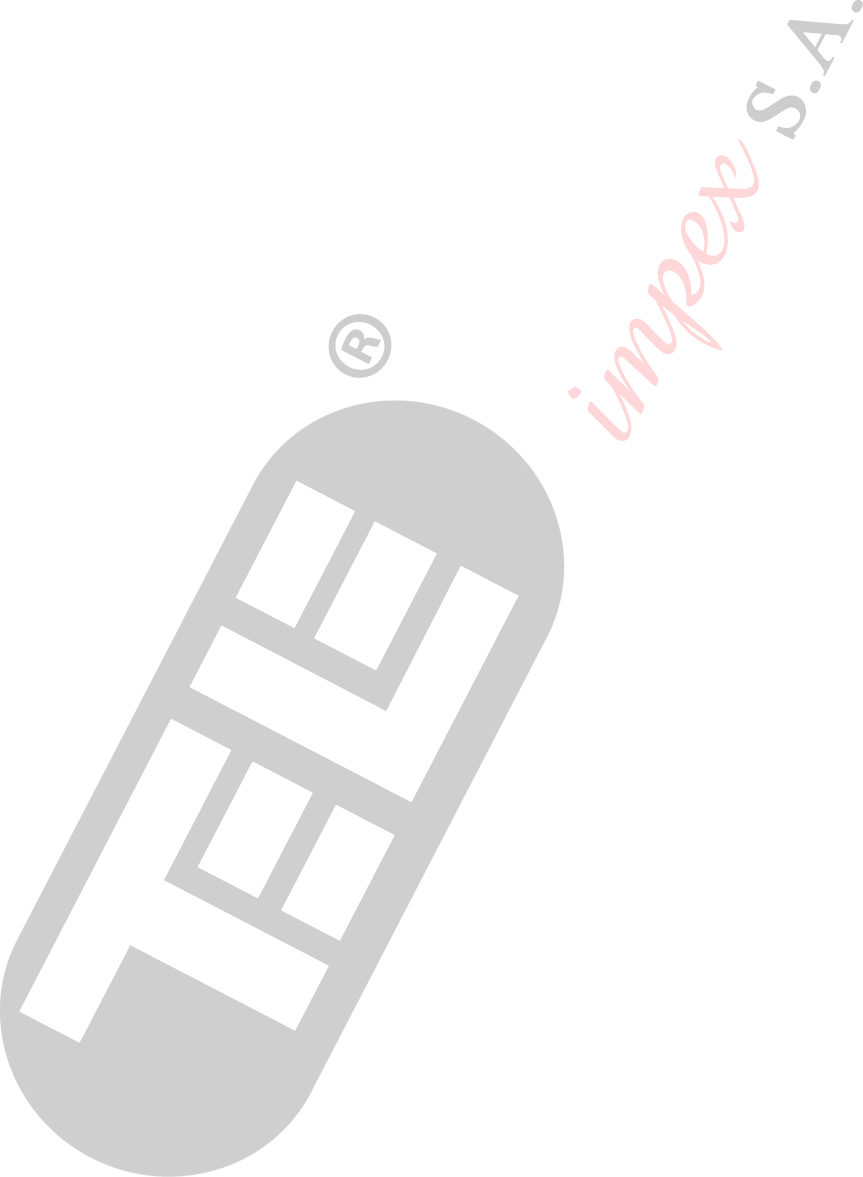 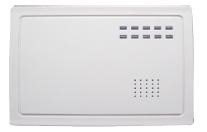 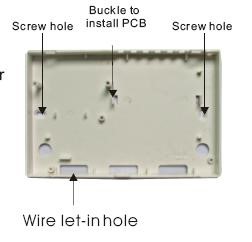 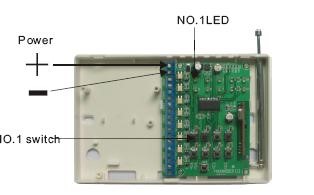 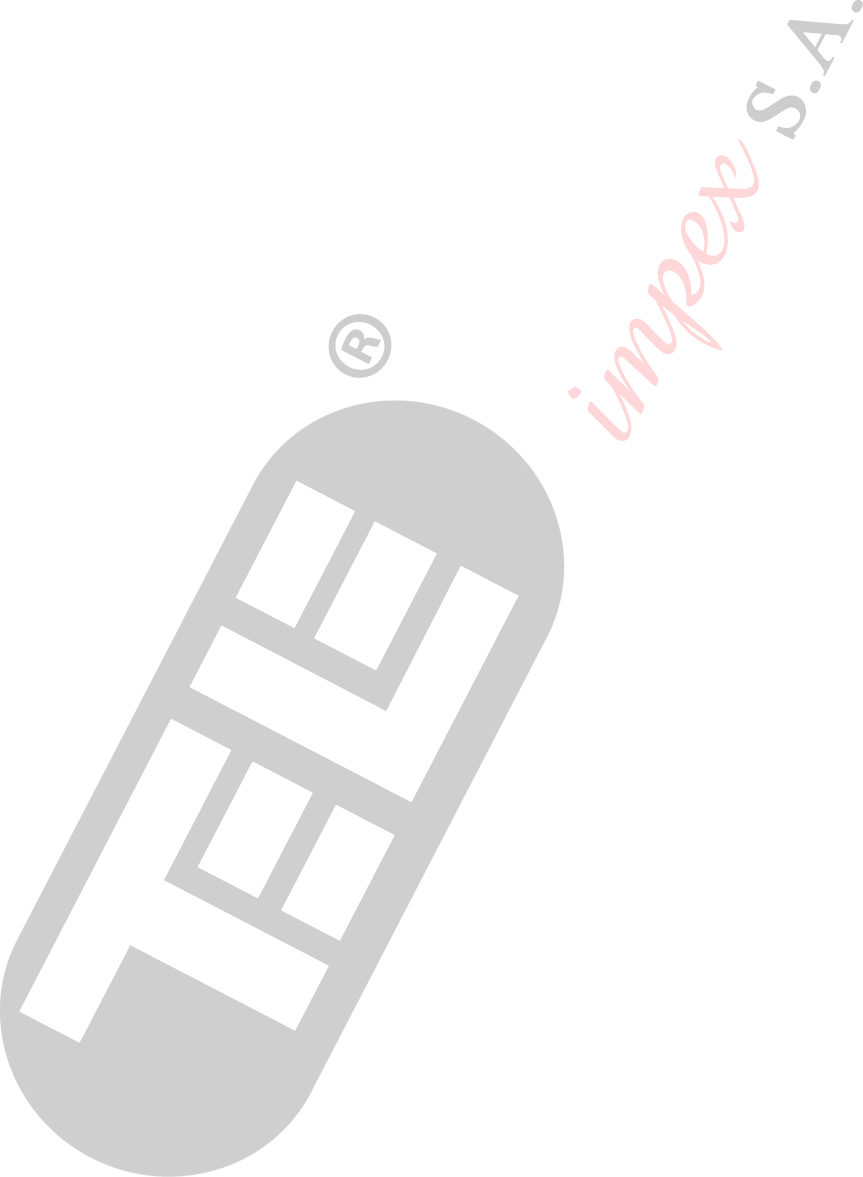 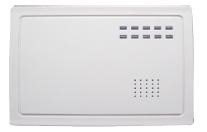 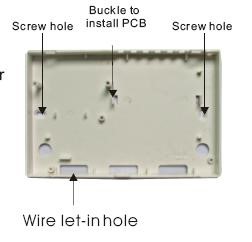 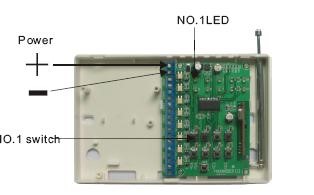 παραπάνω διαδικασία πιέζοντας τα αντίστοιχα κουμπιά. 1 FOCUS FC-008R www.tele.gr Κατά την διάρκεια της καταχώρησης αποφύγετε να λειτουργούν άλλοι ασύρματοι αισθητήρες στο χώρο ώστε να αποφύγετε την τυχαία δήλωση άλλων αισθητήρων στην συσκευή. Διαγραφή αισθητήρων 2 FOCUS FC-008R www.tele.gr 